 Year 10 Science – Test 1 Revision SheetWhat is the big bang theory?Briefly describe the evidence that supports the Big Bang Theory.Explain the process that produces the tremendous amount of heat and light generated by the Sun.Place the letters next to the correct terms in the life cycle of a low mass star.               LOW MASS STAR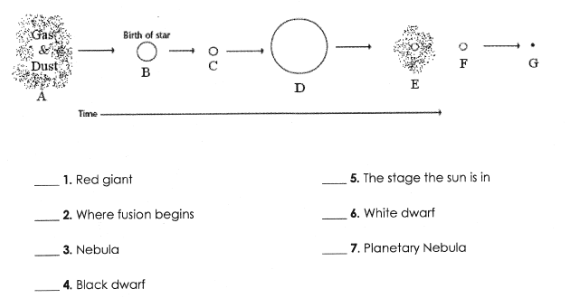 Place the letters next to the correct terms in the life cycle of a high mass star.              HIGH MASS STAR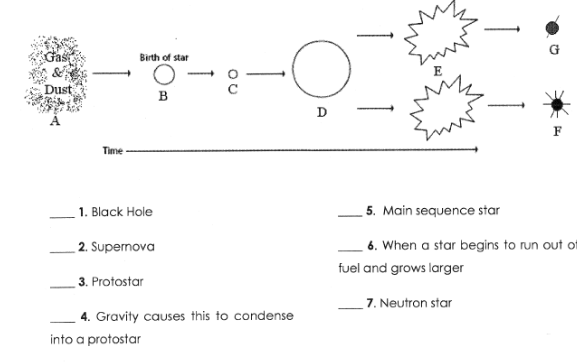 Explain how our solar system was formed. How does the Sun affect our skin?What can we do to reduce the damage from the Sun?What is the ozone layer and why is it important to life on Earth?